DIA DEL IDIOMA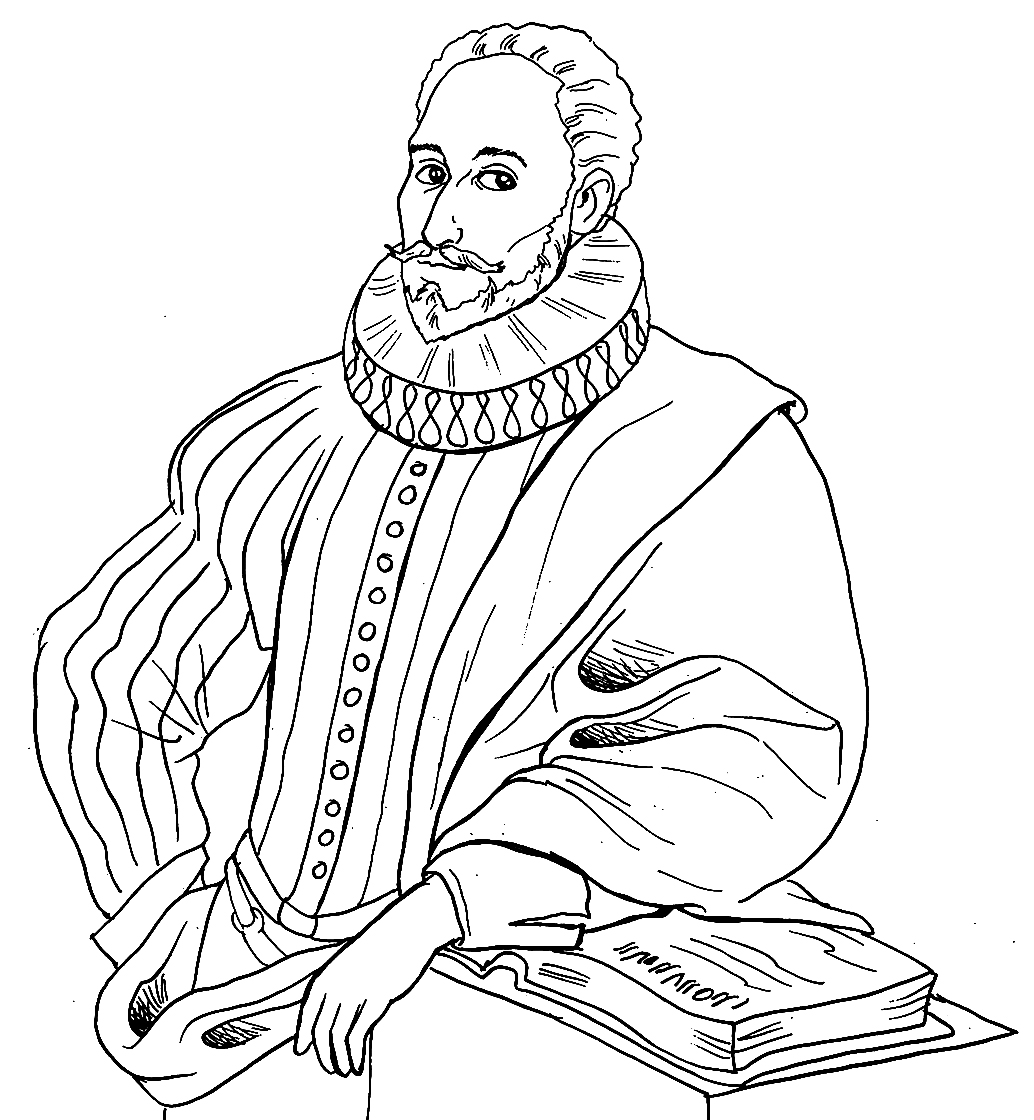 